Year: Year 4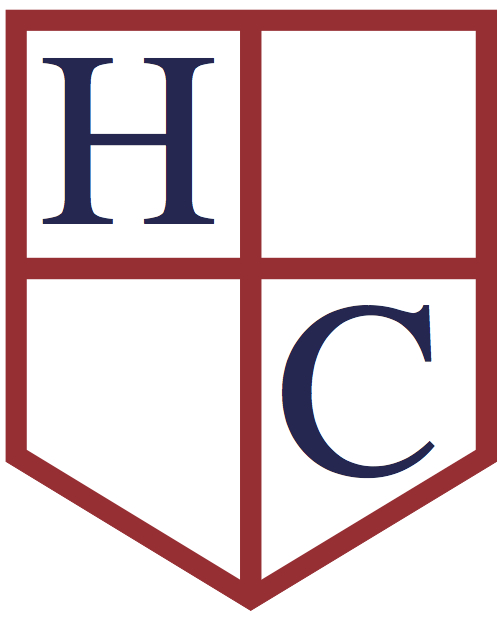 Week beginning: 23.3.20Work to be undertaken at home over the course of this week.  Each day will consist of one English activity, one Maths activity and other tasks that should be completed during the week. Teacher’s Instructions: Dear Year 4, this week we will focus on: revisiting place value in Maths, writing a letter and a newspaper article based on Arthur and The Golden Rope in English, reflecting on the Easter story in RE and exploring some of the French paintings in Topic/Art.If you finished all your work, you could always go onto Purple Mash, where I will be setting up some weekly challenge tasks. I hope you enjoy it. Stay happy and keep in touch.Thank you,Miss StojekMondayMathsRead and complete p. 2-4 from Maths No Problem TextbookComplete Worksheet 1, p.1 from Maths No Problem Workbook.Challenge: Complete activities ‘Count in 1,000 Monday’Please write down the answers in your green exercise book.MondayEnglishRead p. 18 and 19 of the Arthur and the Golden Rope. How would you feel if you were one of the townsfolk listening to Atrix’s speech? Would it encourage you or not? Why? How would you respond to Atrix? Write a letter to Atrix and suggest a solution on how to restore the great fire.MondayPhysical ActivityHow many seated and standing balances can you come up with in 15 minutes? Try to put them in a sequence.TuesdayMathsRead and complete p. 5-8 from Maths No Problem TextbookComplete Worksheet 2, p.2 from Maths No Problem Workbook.Challenge: Complete activities ‘Count in 1,000 Tuesday’Please write down the answers in your green exercise book.TuesdayEnglishComplete the grammar activities ‘Using Determiners’.TuesdayPhysical Activity Can you make a dance to your favourite song? Try to use some of the seated and standing balances.Wednesday MathsChant the times tables you are learning now. Make a board game using your most challenging tables. If possible, play the board game with your adult or sibling. Every time you make a mistake you have to do the number of star jumps that corresponds to the multiplication fact you got wrong. Complete the times tables test. How many questions can you get right in 5 minutes?Wednesday EnglishComplete an activity from your Reading Journal Activities sheet from your green exercise book.Wednesday Physical Activity Check Maths for the star jumps activity.ThursdayMathsRead and complete p. 9-10 from Maths No Problem TextbookComplete Worksheet 3, p.3-4 from Maths No Problem Workbook.Challenge: Complete activities ‘Count in 1,000 Thursday’Please write down the answers in your green exercise book.ThursdayEnglishArthur and the Golden Rope: In response to the horrific and shocking attack on the town by the monstrous wolf, the local Icelandic newspaper is determined to make it a front-page story. You, the journalists for the newspaper, need to produce an article for your editors. What will be the purpose of the story? 1. To inform our readers of exactly what happened.2. To warn other towns of possible future attacks.3. To consider the possible consequences of the attack.4. To explain what the town is hoping to do to restore the great fire. Create a mind map and plan what are you going to include in all 4 paragraphs of the newspaper report (look points mentioned above)ThursdayPhysical Activity Count in 5’s to 1,000 and do some seat ups for each 5. Can you count in 10’s to 10,000?FridayMathsComplete ‘Library Times’ investigation in your green exercise book.FridayEnglishWrite a newspaper article following your plan from Thursday. Remember to include all 4 paragraphs.FridayPhysical Activity Can you jump on spot for 5 minutes? Is your heart beating faster? How about 10 minutes? Did your heartbeat increase or decrease?Complete breathing exercise (Pharaoh) to cool down.RE:    Reflect: What good deeds did you do this week? Write a prayer to ask God to help you to get closer to Jesus in this time of Lent.Think of a time when Jesus entered Jerusalem on a donkey. If you can, read Holy Gospel according to Matthew, 21:1-11. Draw a cartoon to represent what happened. What would Jesus say to the people of Jerusalem? Challenge: Draw your own palm tree leaf and write what sort of welcome would you organise, if Jesus entered Catford.Foundation Subjects:Read information about 4 French climate zones. Look at the artwork of some French painters. Could you match the pictures to one of the four French climate zones? You could either re-draw your favourite picture including geographical features of French climate zones or create your own picture that depicts one of the four zones. 